Reminder to Schedule Email Templates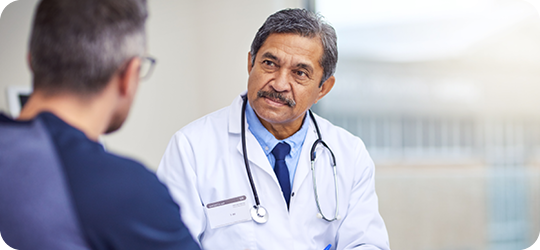 Instructions: The templates on the following pages can be sent by onsite screening site contacts as a local reminder to sign up for a screening. Simply open a new email and copy/paste the content into the email body. Be sure to update the customizable fields before sending. Images: If you have the ability to add an image for visual interest, here are some sites that offer free downloads:http://pixabay.com/http://www.pexels.comhttps://stockup.sitebuilderreport.com/https://www.chamberofcommerce.org/findaphoto/https://stocksnap.io/Subject Line Options:You still have time to schedule your biometric screeningRemember to schedule your biometric screeningDo you have your spot reserved?It’s not too late to schedule your biometric screeningTemplate: Know Where You Stand ReminderSubject: You still have time to schedule your biometric screeningKnow where you stand.The onsite biometric screening date is fast approaching. If you haven’t already done so, please sign in to your Virgin Pulse account and schedule your appointment today.An onsite biometric screening is a quick and convenient way to check in on important health measures such as cholesterol, BMI and blood pressure. And knowing where you stand is an important first step toward improving your health and wellbeing.Plus, you can earn [XX] when you complete a biometric screening by [Date].[DATE][LOCATION]Reserve your spot today. Sign in to Virgin Pulse and [look for the announcement card / click on Programs/Benefits] to schedule your appointment.Template: Convenient Reminder Subject: Remember to schedule your biometric screeningWell that’s convenient.The onsite biometric screening date is coming soon. If you haven’t already done so, please sign in to your Virgin Pulse account and schedule your appointment today.An onsite biometric screening is a quick and convenient way to check in on important health measures such as cholesterol, BMI and blood pressure. And knowing your numbers is key to getting you on the path to improving your wellbeing.Plus, you can earn [XX] when you complete a biometric screening by [Date].[DATE][LOCATION]Reserve your spot today. Sign in to Virgin Pulse and [look for the announcement card / click on Programs/Benefits] to schedule your appointment.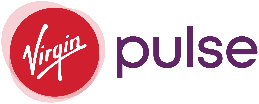 Template: Time Well Spent ReminderSubject: Remember to schedule your biometric screeningSchedule your onsite biometric screening. It’s time well spent.The deadline to schedule your onsite screening appointment is coming up. If you haven’t already done so, please sign in to your Virgin Pulse account and schedule your appointment today.Knowing where you stand is an important first step toward improving your health. An onsite biometric screening is a quick way to learn important health numbers and keep track of your health over time.Plus, you can earn [XX] when you complete a biometric screening by [Date].[DATE][LOCATION]Schedule now. Sign in to Virgin Pulse and [look for the announcement card / click on Programs/Benefits] to schedule your appointment.Template: A Moment Reminder Subject: Remember to schedule your biometric screeningDon’t miss a moment. Schedule your onsite biometric screening today.The onsite biometric screening date is coming soon. If you haven’t already done so, please sign in to your Virgin Pulse account and schedule your appointment today.A biometric screening is a powerful tool that can alert you to any possible health risks. You’ll learn important numbers like blood pressure and cholesterol. Regular screenings help you keep track of changes in your vital statistics from year to year. Early detection can help ensure you can make your goals a reality.[DATE][LOCATION]Plus, you can earn [XX] when you complete a biometric screening by [Date XX]. Sign in today to reserve your spot. [Look for the announcement card / click on Programs/Benefits] to schedule your appointment.Template: Be There ReminderSubject: Remember to schedule your biometric screeningMake it your goal to be there. Schedule your onsite biometric screening today.The onsite biometric screening date is coming soon. If you haven’t already done so, please sign in to your Virgin Pulse account and schedule your appointment today.A biometric screening is a valuable starting point on your journey to better wellbeing. Learn important numbers like cholesterol, BMI and blood pressure. A screening can indicate possible risk factors and help you keep track of your health over time. Life is precious. You want to be there, at your best, for all the special moments ahead.[DATE][LOCATION]Plus, you can earn [XX] when you complete a biometric screening by [Date XX]. Sign in today to reserve your spot. [Look for the announcement card / click on Programs/Benefits] to schedule your appointment.